Zaproszeniedla nauczycieli biologii szkół ponadpodstawowych-egzaminatorów egzaminu maturalnego z biologii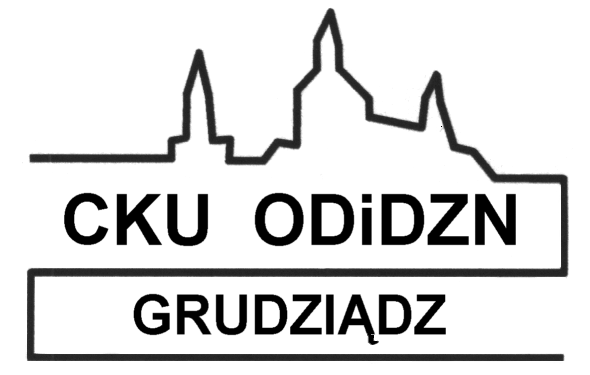 CENTRUM KSZTAŁCENIA USTAWICZNEGO    OŚRODEK DOSKONALENIA I DORADZTWA ZAWODOWEGO NAUCZYCIELI86-300 Grudziądz, ul. Legionów 2  tel. 56 45 136 31, 724 450 342, 603 260 303 fax.  56 45 136 32e-mail: sekretariat@odn-grudziadz.edu.pl      www.odn-grudziadz.edu.plAKREDYTOWANA PLACÓWKA DOSKONALENIA NAUCZYCIELITemat: Doskonalenie umiejętności sprawdzania zadań egzaminacyjnych z biologii w celu podnoszenia jakości kształcenia. Doskonalenie umiejętności sprawdzania zadań egzaminacyjnych z biologii w celu podnoszenia jakości kształcenia.Termin:26.05.2023r,  godz. 15;30ZAPISY DO 24.05.2023r.Forma:Warsztaty Nr 48Warsztaty Nr 48Liczba godzin:4 godzin dydaktycznych4 godzin dydaktycznychOdpłatność:bezpłatnebezpłatneMiejsce:ZSO w G-dzu, sala 11cZSO w G-dzu, sala 11cZakres tematyczny:Główne etapy przeprowadzania badań biologicznych.Czasowniki operacyjne w poleceniach zadań maturalnych.Umiejętności sprawiające najwięcej problemów maturzystom.Analiza przykładowych zadań i ich rozwiązań w kontekście kryteriów oceniania.Doskonalenie umiejętności pracy egzaminatorów podczas oceniania zadań egzaminacyjnych.Główne etapy przeprowadzania badań biologicznych.Czasowniki operacyjne w poleceniach zadań maturalnych.Umiejętności sprawiające najwięcej problemów maturzystom.Analiza przykładowych zadań i ich rozwiązań w kontekście kryteriów oceniania.Doskonalenie umiejętności pracy egzaminatorów podczas oceniania zadań egzaminacyjnych.Prowadzący:Barbara KamińskaBarbara KamińskaKierownik szkolenia:Barbara Kamińska– doradca metodyczny ODiDZNtel:  500274089    e-mail: bkaminska@odn-grudziadz.edu.pl lub barbara.kaminska@poczta.fm  Barbara Kamińska– doradca metodyczny ODiDZNtel:  500274089    e-mail: bkaminska@odn-grudziadz.edu.pl lub barbara.kaminska@poczta.fm  Organizacja:W celu potwierdzenia swojego uczestnictwa w szkoleniu proszę wypełnić i przesłać Kartę zgłoszenia.Link do karty zgłoszenia: https://tiny.pl/9kcwl lub http://www.odn-grudziadz.ehost.pl/W celu potwierdzenia swojego uczestnictwa w szkoleniu proszę wypełnić i przesłać Kartę zgłoszenia.Link do karty zgłoszenia: https://tiny.pl/9kcwl lub http://www.odn-grudziadz.ehost.pl/